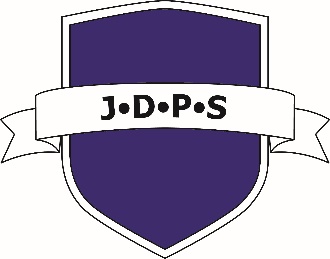 SUPPORT STAFF REQUIRED FOR JOHN DONNE PRIMARY SCHOOL NURSERYGrade 4 Spine point 13 (£20,001) to Spine point 20 (£22,902) – pro rota35 hours per week, Term Time Only (39 weeks + 4 weeks holiday), contract will run from January 2022 until August 31st 2022.LEVEL 3 EARLY YEARS QUALIFACTION IS MANDATORY‘John Donne Primary is an outstanding school which enables pupils from diverse backgrounds to make rapid progress in acquiring basic skills and knowledge, while at the same time equipping them with an impressive range of personal qualities. (Ofsted October 2011)’Our school is based in Southwark, South East London. We are in multicultural area where we have a highly pastoral & caring ethos, working with children and families and serving a diverse community. Our children do exceptionally well, and we are now recruiting for new teachers to join us in September 2021. Are you are looking to join an exciting and vibrant school? You can help shape the future of John Donne Primary School.If you are passionate about teaching, career focused, driven by the best possible outcomes for children, then this could be the place for you!In return we offer:Competitive inner London salaries MPS/UPS/Leadership plus allowancesBespoke CPDOutstanding support for all staff across the trustExcellent resources Trust benefit schemeVery supportive governors, trustees, staff and community.A ‘can do’ and creative approach to whole school learning.Click here for an application form and return it to office@jdacademy.org.uk (by Friday 3rd December 2021.